ει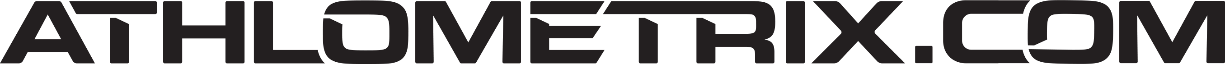 Α/ΑΟΝΟΜΑ ΚΗΔΕΜΟΝΑΕΠΩΝΥΜΟ ΚΗΔΕΜΟΝΑΟΝΟΜΑ ΑΘΛΗΤΗΗΜ. ΓΕΝΝΗΣΗΣΗΜΕΡΟΜΗΝΙΑ ΜΕΤΡΗΣΕΩΝΩΡΑΓΗΠΕΔΟ1ΚΩΝΣΤΑΝΤΙΝΟΣΠΕΡΠΙΝΙΑΣΕΥΑΓΓΕΛΟΣ3/2/200627/11/201913:30 – 16:00Αθλητικό κέντρο Νίκης Προαστείου2ΙΩΑΝΝΗΣΑΝΑΓΝΩΣΤΟΠΟΥΛΟΣΜΑΡΙΟΣ14/2/200627/11/201913:30 – 16:00Αθλητικό κέντρο Νίκης Προαστείου3ΓΕΩΡΓΙΟΣΑΝΔΡΟΥΤΣΟΠΟΥΛΟΣΘΕΟΔΩΡΟΣ23/1/200627/11/201913:30-16:00Αθλητικό κέντρο Νίκης Προαστείου4ΔΗΜΗΤΡΗΣΑΡΑΜΠΑΤΖΗΣΚΩΝΣΤΑΝΤΙΝΟΣ16/3/200627/11/201913:30- 16:00Αθλητικό κέντρο Νίκης Προαστείου5ΜΑΡΙΟΣΒΑΓΕΝΑΣΔΗΜΗΤΡΙΟΣ8/1/200727/11/201913:30-16:00Αθλητικό κέντρο Νίκης Προαστείου6ΑΝΔΡΕΑΣΒΕΝΤΟΥΡΗΣΓΕΩΡΓΙΟΣ14/4/200727/11/201913:30-16:00Αθλητικό κέντρο Νίκης Προαστείου7ΓΙΑΝΝΗΣΓΑΣΠΑΡΙΝΑΤΟΣΠΑΝΑΓΙΩΤΗΣ1/1/200627/11/201913:30-16:00Αθλητικό κέντρο Νίκης Προαστείου8ΣΤΑΜΑΤΗΣΓΕΡΟΠΟΥΛΟΣΣΠΥΡΟΣ15/2/200627/11/201913:30-16:00Αθλητικό κέντρο Νίκης Προαστείου9ΚΥΡΙΑΚΟΣΔΗΜΑΣΑΛΕΞΑΝΔΡΟΣ29/8/200627/11/201913:30-16:00Αθλητικό κέντρο Νίκης Προαστείου10ΠΑΡΑΣΚΕΥΑΣΘΕΟΔΩΡΑΚΟΠΟΥΛΟΣΧΡΙΣΤΟΦΟΡΟΣ12/9/200627/11/201913:30-16:00Αθλητικό κέντρο Νίκης Προαστείου11ΓΕΩΡΓΙΟΣΚΑΚΑΒΟΥΛΑΣΒΑΣΙΛΗΣ4/3/200627/11/201913:30-16:00Αθλητικό κέντρο Νίκης Προαστείου12ΔΙΟΝΥΣΙΟΣΚΑΚΑΦΩΝΗΣΚΩΝΣΤΑΝΤΙΝΟΣ16/9/200827/11/201913:30-16:00Αθλητικό κέντρο Νίκης Προαστείου13ΔΙΟΝΥΣΙΟΣΚΑΝΕΛΛΟΠΟΥΛΟΣΝΙΚΟΛΑΟΣ27/11/201913:30-16:00Αθλητικό κέντρο Νίκης Προαστείου14ΛΕΩΝΙΔΑΣΚΟΥΛΟΣΒΑΣΙΛΗΣ14/7/200627/11/201913:30-16:00Αθλητικό κέντρο Νίκης Προαστείου15ΝΙΚΟΛΑΟΣΚΟΥΤΣΑΓΓΕΛΟΣΙΩΑΝΝΗΣ28/5/200627/11/201913:30-16:00Αθλητικό κέντρο Νίκης Προαστείου16ΚΩΝΣΤΑΝΤΙΝΟΣΛΥΚΟΥΔΗΣΝΙΚΟΛΑΟΣ21/3/200627/11/201915:45 – 18:30Αθλητικό κέντρο Νίκης Προαστείου17ΝΙΚΟΛΑΟΣΜΑΝΤΑΣΙΩΑΝΝΗΣ20/11/200727/11/201915:45 – 18:30Αθλητικό κέντρο Νίκης Προαστείου18ΑΓΓΕΛΟΣΜΑΝΩΛΟΠΟΥΛΟΣΝΙΚΟΣ11/5/200627/11/201915:45 – 18:30Αθλητικό κέντρο Νίκης Προαστείου19ΘΡΑΣΥΒΟΥΛΟΣΜΑΡΚΟΠΟΥΛΟΣΣΩΤΗΡΗΣ31/3/200727/11/201915:45 – 18:30Αθλητικό κέντρο Νίκης Προαστείου20ΑΘΑΝΑΣΙΟΣΜΠΟΓΙΑΝΝΟΥΑΡΗΣ9/11/200627/11/201915:45 – 18:30Αθλητικό κέντρο Νίκης Προαστείου21ΔΗΜΗΤΡΙΟΣΝΙΚΟΛΕΤΑΤΟΣΑΝΑΣΤΑΣΙΟΣ12/2/200627/11/201915:45 – 18:30Αθλητικό κέντρο Νίκης Προαστείου22ΡΑΦΑΗΛΝΟΥΡΚΑΪΓΚΑΜΠΡΙΕΛ14/6/200627/11/201915:45 – 18:30Αθλητικό κέντρο Νίκης Προαστείου23ΔΗΜΗΤΡΙΟΥΝΤΑΦΟΓΙΑΝΝΗΣΓΙΩΡΓΟΣ18/9/200627/11/201915:45 – 18:30Αθλητικό κέντρο Νίκης Προαστείου24ΝΙΚΟΛΑΟΣΠΑΝΑΓΙΩΤΑΚΟΠΟΥΛΟΣΑΝΔΡΕΑΣ12/7/200627/11/201915:45 – 18:30Αθλητικό κέντρο Νίκης Προαστείου25ΙΩΑΝΝΗΣΠΑΝΑΓΙΩΤΟΠΟΥΛΟΣΔΙΟΝΥΣΗΣ10/10/200727/11/201915:45 – 18:30Αθλητικό κέντρο Νίκης Προαστείου26ΚΩΝΣΤΑΝΤΙΝΟΣΠΑΡΑΝΟΜΟΣΑΝΤΩΝΗΣ23/2/200627/11/201915:45 – 18:30Αθλητικό κέντρο Νίκης Προαστείου27ΓΕΩΡΓΙΟΣΠΑΥΛΙΔΗΣΧΡΗΣΤΟΣ4/2/200727/11/201915:45 – 18:30Αθλητικό κέντρο Νίκης Προαστείου28ΠΑΝΑΓΙΩΤΗΣΠΡΕΤΖΑΣΛΑΜΠΡΟΣ12/1/200627/11/201915:45 – 18:30Αθλητικό κέντρο Νίκης Προαστείου29ΣΧΕΛΚΙΜΡΑΜΑΓΚΕΡΙΑΝ31/12/200627/11/201915:45 – 18:30Αθλητικό κέντρο Νίκης Προαστείου30ΑΠΟΣΤΟΛΟΣΣΠΗΛΙΟΠΟΥΛΟΣΓΕΩΡΓΙΟΣ20/1/200627/11/201915:45 – 18:30Αθλητικό κέντρο Νίκης Προαστείου31ΙΩΑΝΝΗΣΣΤΑΘΟΠΟΥΛΟΣΧΑΡΑΛΑΜΠΟΣ17/6/200627/11/201918:15- 20:45Αθλητικό κέντρο Νίκης Προαστείου32ΠΕΤΡΟΣΣΤΑΥΡΟΠΟΥΛΟΣΓΕΩΡΓΙΟΣ14/6/200627/11/201918:15- 20:45Αθλητικό κέντρο Νίκης Προαστείου33ΓΕΩΡΓΙΟΣΣΤΕΦΑΝΟΠΟΥΛΟΣΔΗΜΟΣΘΕΝΗΣ27/3/200727/11/201918:15- 20:45Αθλητικό κέντρο Νίκης Προαστείου34ΓΕΩΡΓΙΟΣΤΖΩΡΤΖΗΣΑΓΓΕΛΟΣ19/2/200727/11/201918:15- 20:45Αθλητικό κέντρο Νίκης Προαστείου35ΘΕΟΦΑΝΗΣΤΟΓΙΑΣΚΥΡΙΑΚΟΣ2/9/200627/11/201918:15- 20:45Αθλητικό κέντρο Νίκης Προαστείου36ΑΝΔΡΕΑΣΤΣΕΚΟΥΡΑΣΚΩΝΣΤΑΝΤΙΝΟΣ1/1/200627/11/201918:15- 20:45Αθλητικό κέντρο Νίκης Προαστείου37ΔΗΜΗΤΡΗΣΤΣΕΡΙΚΛΟΣΧΡΗΣΤΟΣ8/3/200727/11/201918:15- 20:45Αθλητικό κέντρο Νίκης Προαστείου38ΚΛΕΑΝΘΗΣΧΑΡΑΛΑΜΠΟΠΟΥΛΟΣΧΡΗΣΤΟΣ22/2/200627/11/201918:15- 20:45Αθλητικό κέντρο Νίκης Προαστείου39ΒΑΣΙΛΗΣΧΡΙΣΤΟΠΟΥΛΟΣΔΗΜΗΤΡΗΣ1/1/200627/11/201918:15- 20:45Αθλητικό κέντρο Νίκης Προαστείου40ΝΙΚΟΛΑΟΣΧΡΥΣΑΝΘΑΚΟΠΟΥΛΟΣΚΩΝΣΤΑΝΤΙΝΟΣ5/3/200727/11/201918:15- 20:45Αθλητικό κέντρο Νίκης Προαστείου41ΠΑΝΑΓΙΩΤΗΣΔΙΑΜΑΝΤΟΠΟΥΛΟΣΝΙΚΟΣ4/8/200627/11/201918:15- 20:45Αθλητικό κέντρο Νίκης Προαστείου42ΘΕΟΔΩΡΟΣΑΣΠΡΟΥΛΙΑΣΒΑΣΙΛΗΣ1/9/200827/11/201918:15- 20:45Αθλητικό κέντρο Νίκης Προαστείου43ΠΑΝΑΓΙΩΤΗΣΒΛΑΧΟΣΩΤΗΡΟΣΑΛΕΞΑΝΔΡΟΣ5/2/200827/11/201918:15- 20:45Αθλητικό κέντρο Νίκης Προαστείου44ΙΩΑΝΝΗΣΓΕΩΡΓΙΤΣΟΠΟΥΛΟΣΑΧΙΛΛΕΑΣ1/1/200827/11/201918:15- 20:45Αθλητικό κέντρο Νίκης Προαστείου45ΠΑΡΑΣΚΕΥΑΣΓΚΟΛΦΙΝΟΣΜΑΡΙΟΣ15/7/200827/11/201918:15- 20:45Αθλητικό κέντρο Νίκης Προαστείου46ΚΩΝΣΤΑΝΤΙΝΟΣΓΚΟΤΣΗΣΓΡΗΓΟΡΗΣ4/3/200828/11/201913:30 -  16:00Γήπεδο Ανδ. Κάνιστρας47ΚΩΝΣΤΑΝΤΙΝΟΣΔΑΡΑΜΟΥΣΚΑΣΝΙΚΟΛΑΟΣ1/1/200828/11/201913:30 -  16:00Γήπεδο Ανδ. Κάνιστρας48ΒΑΣΙΛΗΣΔΟΚΑΝΑΡΗΣΠΑΝΑΓΙΩΤΗΣ27/8/200828/11/201913:30 -  16:00Γήπεδο Ανδ. Κάνιστρας49ΚΩΝΣΤΑΝΤΙΝΟΣΖΕΚΥΡΙΑΣΠΑΝΑΓΙΩΤΗΣ19/5/200828/11/201913:30 -  16:00Γήπεδο Ανδ. Κάνιστρας50ΓΕΩΡΓΙΟΣΘΕΟΔΩΡΟΠΟΥΛΟΣΚΩΝΣΤΑΝΤΙΝΟΣ1/9/200828/11/201913:30 -  16:00Γήπεδο Ανδ. Κάνιστρας51ΑΠΟΣΤΟΛΟΣΚΑΡΑΒΑΣΙΛΗΣΑΘΑΝΑΣΙΟΣ22/4/200828/11/201913:30 -  16:00Γήπεδο Ανδ. Κάνιστρας52ΝΙΚΟΛΑΟΣΚΙΚΙΝΑΣΑΓΓΕΛΟΣ8/6/200828/11/201913:30 -  16:00Γήπεδο Ανδ. Κάνιστρας53ΔΙΟΝΥΣΙΟΣΚΟΥΤΡΟΥΛΗΣΚΩΝΣΤΑΝΤΙΝΟΣ28/4/200828/11/201913:30 -  16:00Γήπεδο Ανδ. Κάνιστρας54ΚΩΣΤΑΣΚΟΥΤΣΑΝΤΩΝΗΣΓΕΡΑΣΙΜΟΣ25/7/200828/11/201913:30 -  16:00Γήπεδο Ανδ. Κάνιστρας55ΣΩΚΡΑΤΗΣΟΦΡΥΔΟΠΟΥΛΟΣΔΗΜΗΤΡΗΣ20/7/200828/11/201913:30 -  16:00Γήπεδο Ανδ. Κάνιστρας56ΔΗΜΗΤΡΙΟΣΠΑΠΑΓΕΩΡΓΙΟΥΙΩΑΝΝΗΣ17/11/200828/11/201913:30 -  16:00Γήπεδο Ανδ. Κάνιστρας57ΝΙΚΟΛΑΟΣΠΑΡΑΣΚΕΥΟΠΟΥΛΟΣΓΕΩΡΓΙΟΣ12/8/200828/11/201913:30 -  16:00Γήπεδο Ανδ. Κάνιστρας58ΔΗΜΗΤΡΗΣΠΕΛΟΕΝΡΙΚΟ16/4/200828/11/201913:30 -  16:00Γήπεδο Ανδ. Κάνιστρας59ΣΠΥΡΙΔΩΝΣΚΙΑΔΑΡΕΣΗΣΝΙΚΟΛΑΟΣ23/12/200828/11/201913:30 -  16:00Γήπεδο Ανδ. Κάνιστρας60ΝΙΚΟΣΣΤΡΕΜΜΕΝΟΣΧΑΡΗΣ16/1/200828/11/201915:45 – 18:00Γήπεδο Ανδ. Κάνιστρας61ΚΩΝΣΤΑΝΤΙΝΟΣΣΩΤΗΡΑΚΟΠΟΥΛΟΣΔΗΜΗΤΡΗΣ1/1/200828/11/201915:45 – 18:00Γήπεδο Ανδ. Κάνιστρας62ΓΕΩΡΓΙΟΣΤΣΕΚΟΥΡΑΣΒΛΑΣΗΣ16/5/200828/11/201915:45 – 18:00Γήπεδο Ανδ. Κάνιστρας63ΜΙΝΟΣΦΙΛΙΠΠΑΤΟΣΓΙΑΝΝΗΣ24/10/200828/11/201915:45 – 18:00Γήπεδο Ανδ. Κάνιστρας64ΔΗΜΟΣΘΕΝΗΣΦΩΤΟΠΟΥΛΟΣΠΑΝΑΓΙΩΤΗΣ1/1/200828/11/201915:45 – 18:00Γήπεδο Ανδ. Κάνιστρας65ΙΩΑΝΝΗΣΧΑΒΑΝΗΣΜΙΧΑΗΛ30/5/200828/11/201915:45 – 18:00Γήπεδο Ανδ. Κάνιστρας66ΠΑΝΤΕΛΗΣΚΑΡΑΝΙΚΟΛΑΣΑΝΑΣΤΑΣΗΣ27/12/200828/11/201915:45 – 18:00Γήπεδο Ανδ. Κάνιστρας67ΓΕΩΡΓΙΟΣΣΤΑΜΑΤΑΚΗΣΣΠΥΡΟΣ2/4/200828/11/201915:45 – 18:00Γήπεδο Ανδ. Κάνιστρας68ΙΩΑΝΝΗΣΚΟΡΟΜΗΛΑΣΒΑΣΙΛΗΣ16/7/200828/11/201915:45 – 18:00Γήπεδο Ανδ. Κάνιστρας69ΕΤΛΑΝΤΟΡΟΥΤΣΙΝΤΕΙΒΙ7/10/200828/11/201915:45 – 18:00Γήπεδο Ανδ. Κάνιστρας70ΚΟΥΙΤΙΜΖΕΝΕΛΙΑΓΓΕΛΟΣ15/5/200828/11/201915:45 – 18:00Γήπεδο Ανδ. Κάνιστρας71ΠΑΝΑΓΙΩΤΗΣΣΤΑΜΟΠΟΥΛΟΣΓΕΩΡΓΙΟΣ22/12/200828/11/201915:45 – 18:00Γήπεδο Ανδ. Κάνιστρας72ΔΙΟΝΥΣΗΣΚΑΚΑΦΩΝΗΣΔΗΜΗΤΡΙΟΣ16/9/200828/11/201915:45 – 18:00Γήπεδο Ανδ. Κάνιστρας73ΣΤΑΥΡΟΣΒΛΑΣΤΟΣΜΑΡΙΟΣ6/10/200828/11/201915:45 – 18:00Γήπεδο Ανδ. Κάνιστρας74ΙΩΑΝΝΗΣΤΣΙΡΙΝΗΣΓΕΩΡΓΙΟΣ13/6/200728/11/201917:45 – 20:30Γήπεδο Ανδ. Κάνιστρας75ΧΡΗΣΤΟΣΓΕΩΡΓΑΚΟΠΟΥΛΟΣΙΑΣΩΝΑΣ16/2/200728/11/201917:45 – 20:30Γήπεδο Ανδ. Κάνιστρας76ΙΩΑΝΝΗΣΚΑΡΑΓΕΩΡΓΟΣΑΝΤΩΝΗΣ17/1/200628/11/201917:45 – 20:30Γήπεδο Ανδ. Κάνιστρας77ΝΙΚΟΣΛΙΑΚΟΠΟΥΛΟΣΛΑΜΠΗΣ10/11/200728/11/201917:45 – 20:30Γήπεδο Ανδ. Κάνιστρας78ΦΩΤΙΟΣΚΟΥΡΤΑΚΗΣΜΙΧΑΗΛ10/5/200828/11/201917:45 – 20:30Γήπεδο Ανδ. Κάνιστρας79ΓΕΩΡΓΙΟΣΜΕΝΤΖΕΛΟΠΟΥΛΟΣΑΛΕΞΑΝΔΡΟΣ26/5/200828/11/201917:45 – 20:30Γήπεδο Ανδ. Κάνιστρας80ΑΓΓΕΛΟΣΑΝΑΣΤΑΣΟΠΟΥΛΟΣΑΠΟΣΤΟΛΟΣ8/5/200828/11/201917:45 – 20:30Γήπεδο Ανδ. Κάνιστρας81ΔΗΜΗΤΡΗΣΑΛΑΦΟΓΙΑΝΝΗΣΑΛΕΞΑΝΔΡΟΣ20/1/200828/11/201917:45 – 20:30Γήπεδο Ανδ. Κάνιστρας